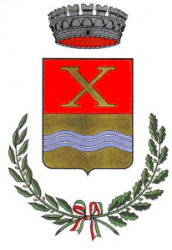 Spett.le ImpresaRDO NR.  rfq_362242 – CIG Z972FB7D06OGGETTO:ARREDI E ATTREZZATURE Caratteristiche minime.1) ARMADIO REFRIGERATO VERTICALE PROFESSIONALE POSITIVO 1400 0°C/+10°CCaratteristicheRefrigerazione ventilata.3 griglie e 3 coppie guide per porta in dotazione.Angoli interni arrotondati.Caratteristiche DimensionaliCaratteristiche Tecniche2) ARMADIO CONGELATORE REFRIGERATO IN ACCIAIO INOX 1 ANTA 700 LT A BASSO CONSUMO ENERGETICO VENTILATO -22-17 °CDimensioni interne mm 624 x 702 x 1401Scheda tecnica3) TAVOLO ARMADIATO INOX Descrizione  Tavolo armadiato in acciaio inox con porte scorrevoli, 3 cassetti dx e alzatina Peso 103 Kg4) TAVOLO ARMADIATO IN ACCIAIO INOX CON 2 PORTE SCORREVOLI, L 1400 MM X P 800 MM X H 850 MM  DimensioniProfondità tavolo 800 mm Lunghezza tavolo 1400 mm Altezza tavolo 850 mm Dati tecniciPorte INOX n. 2 porte Dotazione di serie  n. 1 ripiano intermedio 5) TAVOLO DA LAVORO ARMADIATO CON PORTE SCORREVOLI E ALZATINA POSTERIORE (CM 10).In Acciaio Inox, con top in AISI304. Piedini regolabili in altezza, sempre in acciaio inox. Parte inferiore capiente per contenere pentole, padelle.6) TAVOLO LAVORO INOXIn Acciaio Inox, con top in AISI304.Piedini regolabili in altezza, sempre in acciaio inox. Per uso piano di lavoro o di appoggio Profondità tavolo 600 mm Lunghezza tavolo 1300 mm Altezza tavolo 850 mm 7) CARRELLO PORTAMEDICINALI IN ACCIAIO VERNICIATO E FINITURE ESTERNE IN PLASTICA –Carrello professionale con struttura in acciaio verniciato e finiture esterne in plastica. Provvisto di 4 cassetti, 1 cesto laterale ed 1 tavolo laterale extra.Dotato di 4 ruote in gomma Ø 125 mm. Versione standard senza accessoriDimensioni carrello senza accessori: 82 x 64 x h 100 cmNumero di cassetti: 9Misura cassetti (cm): 30 x 48 x h 13 (8)30 x 48 x h 27 (17)  LAVATRICE A++ -15KG LGCapacità nominale 15 kg Classe di efficienza energetica A++ 358 kWh/ anno Consumo energetico –programma cotone standard 60 °C a pieno carico 2,10 kWh –programma cotone standard 60 °C con carico parziale 1,60 kWh – programma cotone standard 40 °C con carico parziale. 1,30 kWh Consumo energetico ponderato della modalità di spegnimento e della modalità di standby. 0,5 W Consumo di acqua “X” litri/anno, basato su 220 cicli di lavaggio standard per programmi per tessuti di cotone a 60 °C e 40 °C a pieno carico e a carico parziale. Velocità massima della centrifuga raggiunta per il programma standard a pieno carico per tessuti di cotone a 60 °C o a carico parziale a 40 °C, 8) ASCIUGATRICE CLASSE A++ 10 KG BIANCO A CARICAMENTO Caricamento frontale, Sistema di asciugatura: Pompa di calore. Capacità cestello: 10 kg, Ciclo: 305 min. Partenza ritardata: 24 h. Classe efficienza energetica: A++, Consumo energetico annuo: 282 kWh,Fonte di calore: Elettrico.Larghezza: 600 mm, Profondità: 595 mm, Altezza: 850 mm 9) LAVAMANI A PARETE Lavamani inox a parete con comando a “ginocchio”. Lavandino a muro in acciaio inossidabile AISI 304. Azionamento meccanico mediante pulsante a tempo. Valvola pulsante situata nella parte inferiore. Dimensioni cm 40x40x24h Spessore acciaio 0,8 mm Dotazione : rubinetto e sifone 10) CARRELLO 3 RIPIANI INOX Carrello 3 ripiani con struttura tubolare in acciaio inox tonda o quadrata, Alto spessore con piani stampati in forma di vassoio con bordi arrotondati;Piani in inox insonorizzati con gomma antivibrazione sotto il piano.4 ruote multidirezionali diam. 4 ’’ (2 ruote con freno; 2 ruote senza freno) Dimensioni cm 86x54x94h Spessore acciaio 0,8 mm Portata 35 kg per ogni ripiano 11) ARMADIO PORTAFARMACI Spessore 20 mm Colore: bianco Telaio in acciaio verniciato con polveri epossidiche con piedini di diametro 50 mm con livellatori 2 ante esterne munite di serratura, con rotazione 180° e 8 scomparti per farmaci ciascuna (espandibili fino a 10) 2 ante interne con 8 scomparti per farmaci ciascuna (espandibili fino a 10), con rotazione 90° Bordatura frontale con profilo morbido para polvere e antirumore Mobiletto per stupefacenti munito di serratura Dimensioni: 100 x 60 x h 195 cm Dimensioni LxPxH (cm)142 x 80 x 204,5Dimensioni Camera LxPxH (cm)130 x 67 x 151Capacità (lt)1400Capacità Netta (lt)1220Potenza (W) / Alimentazione (V-P/Hz) -  / 220-230/50-60Tipo di RefrigerazioneVentilataTemperatura di Esercizio0°C/+10°CGas RefrigeranteR452a / ETipo SbrinamentoAutomatico Con ResistenzaAlimentazione                         Elettrico Capacità 650 LtCompressoredanfoss Frequenza50 Hz Gas refrigeranter290 Potenza Elettrica0.48 kWRefrigerazioneventilato Temperatura ambiente massima43 °CTemperatura d'esercizio-18 -22 °CTermostatodixell Voltaggio220 VAltezza alzatina100 mmDimensioni esterne1600x600x850 mm